Coppa di maiale con riduzione di prugne e spezie e patate dolciPer 2 persone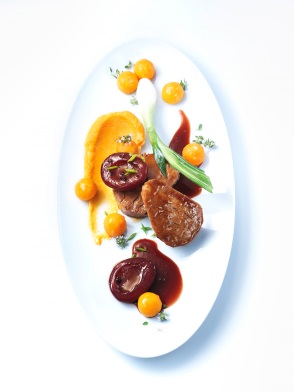 500 gr	di coppa di maiale disossata 90 gr	di sale1 gr	di sale per salamoia1 litro	di acquaPortate a bollore l’acqua con il sale e il sale per salamoia, fatela raffreddare, immergetevi la carne di maiale e lasciatela riposare per 12 ore con il coperchio.Togliete la carne dalla salamoia, asciugatela con la carta da cucina e avvolgetela ben stretta prima nella pellicola per alimenti e poi nella carta stagnola. Sigillate entrambe le estremità e cuocete a bagnomaria a 62 °C per 24 ore. Una volta cotta, raffreddate bene la carne in acqua ghiacciata, toglietela dalla pellicola, asciugatela con la carta da cucina e tagliatela a fette di 2 cm. Per le patate dolci:1	patata dolce sbucciata50 gr	di burro120 ml	di acqua	Sale q.b.1	rametto di timoRicavate 10 palline con un parisienne (scavino) con 1 cm di diametro.Scaldate il burro, aggiungete le palline e il timo, coprite con l’acqua e portate a bollore, quindi fate sobbollire per circa 20 minuti con il coperchio. Non appena le palline sono cotte e il liquido si è addensato legate con un po’ di burro. Per la purea di patate dolci:100 gr	di patate dolcisbucciate e tagliate finemente	Sale q.b.120 ml	di latte120 ml	di panna liquida110 gr	di burroFate dorare le patate dolci nel burro, aggiungete la panna liquida e il latte, salate e cuocete a fuoco lento fino a cottura completa (senza asciugare del tutto il liquido di cottura). Frullate in un mixer e passate a setaccio con un colino a maglie sottili, fate raffreddare e aggiustate di sale.Per la riduzione di prugne e spezie: 10	prugne5	bacche di pimento5	grani di pepe4	chiodi di garofano8	bacche di ginepro1	anice stellato¼	di bastoncino di cannella120 ml	di vino rosso80 ml	di Porto5 gr	di foglie di tè Earl Grey4 cl	di aceto di Sherry200 ml	di riduzione di pollame10 gr	di burro	Sale e zucchero q.b.Pestate le spezie, rosolatele, bagnatele con l’aceto e aggiungete il vino rosso e il porto. Portate a ebollizione e fate cuocere finché il liquido non si sarà ridotto della metà. Unite alla riduzione le foglie di tè, lasciatele per 5 minuti, quindi filtrate e fate riposare tutta la notte.Preparazione della salsaPortate a bollore la riduzione di pollame, aggiungete il fondo di prugne alle spezie, unite il burro, versate le prugne nella salsa calda e aggiustate di sale.Per la guarnizione:4	piccoli cipollotti	scottati in acqua bollente, rosolati nel burro e insaporiti con sale e pepe	Palline di patate dolci	Prugne marinate	Erba cipollina tritata finemente e mescolata con pepe e sale marinoPreparazione e impiattamento: Infarinate leggermente 2 fette di coppa di maiale per persona e rosolatele a fuoco medio nell’olio di colza per 2 minuti su ogni lato finché la carne non è ben dorata.Ricoprite la carne con la riduzione di prugne.Completate la purea di patate dolci con un cucchiaio di panna montata. Disponete su ogni piatto 2 fette di coppa di maiale con le prugne, aggiungete il cipollotto e guarnite con le palline di patate. 